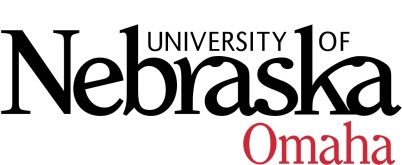 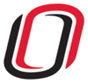 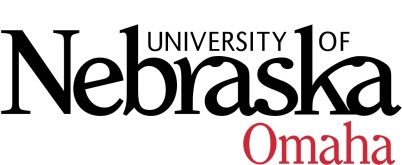 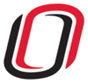 UNIVERSITY OF NEBRASKA AT OMAHAEDUCATIONAL POLICY ADVISORY COMMITTEEAgendaFriday, November 13, 2020Discussion/AnnouncementsSummary 10.02.20BA & BS language – should there be a university policy to distinguish between BA & BS or should this be determined at the college level CurriculumReport Items:IT Project Management graduate concentration Master of Music Jazz concentration Renaming of the PhD in Exercise Science to Biomechanics and Kinesiology - Vote Items:Public Administration undergraduate minor MA in Government and History Graduate Certificate in Spanish for Healthcare Practitioners (not expedited)  Graduate Certificate in Geographic Education Graduate Certificate in Data Management Course SyllabiYou may access the courses at https://nextcatalog.unomaha.edu/courseleaf/approve.  You will be reviewing the courses under Your Role: select EPAC-Associate VC. 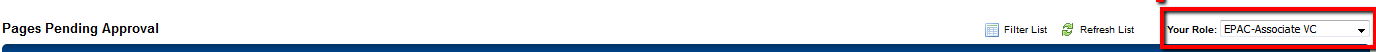 New CoursesBSAD 8716/ENTR 4790: Advanced Maverick Venture Fund, 1 cr. BSAD 8776/ENTR 4770: Introductory Maverick Venture Fund, 1 cr. BSAD 8786/ENTR 4780: Intermediate Maverick Venture Fund, 1 cr. CIST 9500: Advanced Research Seminar in IT Project Management (ITPM), 3 cr. COUN 8810: Law and Ethics in Higher Education and Student Affairs, 3 cr., COUN 8820: Crisis and Emergency Management in Higher Education, 3 cr. COUN 8830: Current Issues in Higher Education and Student Affairs, 3 cr. COUN 8850: The College Student Experience, 3 cr.COUN 8930: History of Higher Education and Student Affairs, 3 cr.COUN 8940: Diversity and Wellness Issues in Higher Education, 3 cr.COUN 8950: Organization, Administration, and Leadership in Higher Education, 3 cr.COUN 8980: Digital Learning: Policy, Programming, & Systems, 3 cr.CSCI 8590: Fundamentals of Deep Learning, 3 cr.CYBR 2600: System Administration, 3 cr.GEOG/ENVN 8356 – GEOG/ENVN 4350 – Global Climate Change, 3 cr.GERO 8206/4200: Volunteer Management, 3 cr.KINS 1600: Fundamentals of Resistance Training, 1 cr.PA 9500: Theories of Nonprofit Organizations and Civil Society, 3 cr.PA 9930: PhD Research & Professional Skills Workshop, 1 cr.PHHB 8206/4200: A Public Health Approach to Mental Health, 3 cr.PHIL 4240: Philosophy of Emotion, 3 cr.PHIL 4260: Moral Psychology, 3cr.PSYC 9680: Groups and Teams, 3 cr.RELI 8606/4600: Women and Religion, 3 cr.SOC 8446/4440: Human Connection, Loneliness, & Health, 3 cr.THEA 3410: Human Dynamics in the Arts, 3 cr.Re-review coursesCMST 1000: Public Speaking Anxiety: Conquer It, 1 hr.Revised CoursesBIOL 4030/8036: Special Topics in Biology (changed from 1-3 cr to 3 cr)ENGL 3000: Special Topics in English (changed from 1-3 cr to 3 cr)GERO 4920: Special Studies in Gerontology, 1-3 cr. (change in method of instruction)ITIN 8000: Technology & Innovation – State of the Art (change from 0 cr to 1 cr)